נוסח חתימת הברכות בתפילת התעניתחכמים תקנו להזכיר בסיום כל ברכה בברכות הנוספות הנאמרות בתעניות מנהיגים בעם ישראל שהקב"ה נענה לתפילתם במקומות שונים. המשנה שלנו מונה את אותם מנהיגים והיכן ה' ענה להם. בחתימת הברכה של כל אחת מהברכות הנוספות אנו מזכירים את הקב"ה שענה לאותו מנהיג בעת צרה. יש לשים לב שגם בברכת "גואל ישראל" הנאמרת בכל השנה יש תוספת בחתימה (לכן משנתנו מונה שבע חתימות ולא רק שש).משך הוראה מומלץ: שיעור אחדנוסח המשנהעַל הָרִאשׁוֹנָה הוּא אוֹמֵר:
מִי שֶׁעָנָה אֶת אַבְרָהָם בְּהַר הַמּוֹרִיָּה,
הוּא יַעֲנֶה אֶתְכֶם וְיִשְׁמַע בְּקוֹל צַעֲקַתְכֶם הַיּוֹם הַזֶּה,
בָּרוּךְ אַתָּה ה' גּוֹאֵל יִשְׂרָאֵל.
עַל הַשְּׁנִיָּה הוּא אוֹמֵר:
מִי שֶׁעָנָה אֶת אֲבוֹתֵינוּ עַל יַם סוּף,
הוּא יַעֲנֶה אֶתְכֶם וְיִשְׁמַע קוֹל צַעֲקַתְכֶם הַיּוֹם הַזֶּה,
בָּרוּךְ אַתָּה ה' זוֹכֵר הַנִּשְׁכָּחוֹת.
עַל הַשְּׁלִישִׁית הוּא אוֹמֵר:
מִי שֶׁעָנָה אֶת יְהוֹשֻׁעַ בַּגִּלְגָּל,
הוּא יַעֲנֶה אֶתְכֶם וְיִשְׁמַע קוֹל צַעֲקַתְכֶם הַיּוֹם הַזֶּה,
בָּרוּךְ אַתָּה ה' שׁוֹמֵעַ תְּרוּעָה.
עַל הָרְבִיעִית הוּא אוֹמֵר:
מִי שֶׁעָנָה אֶת שְׁמוּאֵל בַּמִּצְפָּה,
הוּא יַעֲנֶה אֶתְכֶם וְיִשְׁמַע בְּקוֹל צַעֲקַתְכֶם הַיּוֹם הַזֶּה,
בָּרוּךְ אַתָּה ה' שׁוֹמֵעַ צְעָקָה.
עַל הַחֲמִישִׁית הוּא אוֹמֵר:
מִי שֶׁעָנָה אֶת אֵלִיָּהוּ בְהַר הַכַּרְמֶל,
הוּא יַעֲנֶה אֶתְכֶם וְיִשְׁמַע בְּקוֹל צַעֲקַתְכֶם הַיּוֹם הַזֶּה,
בָּרוּךְ אַתָּה ה' שׁוֹמֵעַ תְּפִלָּה.
עַל הַשִּׁשִּׁית הוּא אוֹמֵר:
מִי שֶׁעָנָה אֶת יוֹנָה מִמְּעֵי הַדָּגָה,
הוּא יַעֲנֶה אֶתְכֶם וְיִשְׁמַע בְּקוֹל צַעֲקַתְכֶם הַיּוֹם הַזֶּה,
בָּרוּךְ אַתָּה ה' הָעוֹנֶה בְעֵת צָרָה.
עַל הַשְּׁבִיעִית הוּא אוֹמֵר:
מִי שֶׁעָנָה אֶת דָּוִד וְאֶת שְׁלֹמֹה בְּנוֹ בִּירוּשָׁלַיִם,
הוּא יַעֲנֶה אֶתְכֶם וְיִשְׁמַע בְּקוֹל צַעֲקַתְכֶם הַיּוֹם הַזֶּה,
בָּרוּךְ אַתָּה ה' הַמְרַחֵם עַל הָאָרֶץ.מבנהמשנה זו אינה משנה "רגילה" עם מקרים ודינים, אלא משנה המתארת את חתימות הברכות הנאמרות בתענית. הואיל והמשנה ארוכה עלולה להיווצר תחושה אצל התלמידים שהיא חוזרת על עצמה. כי למנוע זאת בנינו טבלה בה הם ימלאו לגבי כל ברכה שנוספה את המנהיג השונה עליו מדובר, את המקום בו ה' ענה לו ואת החתימה השונה (משימה 1).תוכןשש או שבע ברכות?במשניות הקודמות למדנו שבתעניות האחרונות מוספים שש ברכות נוספות לתפילת העמידה, אך במשנה שלנו מוזכרות שבע חתימות שונות לברכות. הדבר נובע מכך שחכמים הוסיפו לברכת "גואל ישראל" (הנאמרת במשך כל השנה) חתימה שונה מהרגיל, כך שבנוסף לשש הברכות החדשות יש חתימה נוספת מיוחדת לברכת "גואל ישראל", כלומר בסך-הכול שבע חתימות. התלמידים יעיינו בסידור שלהם ויגלו מה נוסף לברכת "גואל ישראל" שנאמרת כל השנה (משימה 2).תפילת התעניות המלאהבקישור זה ?????????????? ניתן להראות לכיתה כיצד נראית תפילת העמידה השלמה של ימי התעניות. תפילה זו היא די ארוכה הואיל והיא כוללת את הברכות הקבועות של כל השנה, את פסוקי הזיכרונות ופסוקי השופרות (לפי תנא קמא), ארבעה מזמורי תהילים שלמים, וחתימה מיוחדת לכל ברכה נוספת.מיומנותהשוואה בין משניות (הבנה ופרשנות)חשוב לחזק בקרב התלמידים את יכולת ההשוואה בין משניות וזיהוי קשיים. במשניות הקודמות הוזכרו שש ברכות נוספות, לעומת שבע חתימות שמוזכרות במשנה שלנו.השוואה לסידור התפילה (משימה 2)התלמידים יתבקשו לעיין בסידור התפילה ולהשוות בין חתימת ברכת "גואל ישראל" כמו שהיא מופיעה בסידור לבין הופעתה במשנתנו.זיהוי תמונות והתאמתן לחתימות הברכות (משימה 3)התלמידים יצטרכו לזהות תמונות ולשייך כל אחת לחתימת הברכה המתאימה לה.משמעותבמשנה זו מוזכרים צדיקים שה' ענה להם בעת צרתם. מטרת האזכור היא לעורר רחמי שמים ולהוריד גשם בזכותם - כמו שה' ענה לתפילתם כשפנו אליו בעת צרה – כך יענה לנו בעת צרתנו, בעת עצירת גשמים. התלמידים יתבקשו לכתוב היכן בתפילה אנו מזכירים את חסדי האבות (משימה 4). מטרותהישג מבנה: התלמיד ידע לקשר בין משניות ויזהה שלכל ברכה יש מבנה קבוע בעל שלושה חלקים.הישג תושב"ע: התלמיד ידע שגם בברכת "גואל ישראל" מבקשים על הגשמים ולא רק בברכות הנוספות.הישג הבנה ופרשנות: התלמיד ידע במה עוסקת משנה זו ביחס לקודמותיה. כמו כן הוא ידע כיצד בנויות הברכות בתפילת העמידה.הישג תורת חיים: התלמיד יכיר בחשיבות זכות אבות. 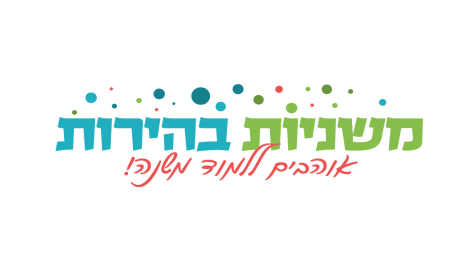 